Уважаемые родители и учащиеся! Предлагаем вашему вниманию полезные ссылки по подготовке к ГИА:Официальный информационный портал государственной итоговой аттестации ГИА - 9Сайт "Сдам ГИА".http://sdamgia.ruВозможности: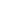 1) использование на уроке ежегодно обновляемой библиотеки заданий,2) использование стандартных тестов с получением результатов и правильного решения задания,3) создание собственного теста с возможностью выполнения учеником дома как домашней, так и контрольной работы.Федеральный институт педагогических измерений. Государственная итоговая аттестация выпускников 9-х классов в форме ОГЭ:http://fipi.ru/ 